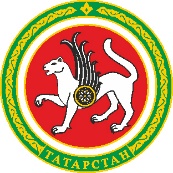 Тел./ факс: (843) 293-14-89, zags@tatar.ru, zags.tatarstan.ruПРИКАЗ										БОЕРЫКг. Казань«____» ноября 2022 г.									№ _____В целях улучшения качества и доступности предоставления Управлением ЗАГС Кабинета Министров Республики Татарстан государственной услуги по проставлению апостиля на документах о государственной регистрации актов гражданского состояния, выданных органами, уполномоченными на государственную регистрацию актов гражданского состояния в Республике Татарстан,  п р и к а з ы в а ю:1. Внести в Административный регламент предоставления государственной услуги Управлением ЗАГС Кабинета Министров Республики Татарстан по проставлению апостиля, утвержденный приказом Управления ЗАГС Кабинета Министров Республики Татарстан от 17.12.2013 № 144 «Об утверждении Административного регламента предоставления государственной услуги Управлением ЗАГС Кабинета Министров Республики Татарстан по проставлению апостиля» (с изменениями, внесёнными приказами Управления от 28.09.2016 № 62, 19.06.2018 № 35, 24.10.2018 № 85, 29.10.2019 № 82, 30.09.2020 № 44, 22.11.2021       № 69), изменение, изложив пункт 2.12 в следующей редакции:«2.12.  Максимальный срок ожидания в очереди при подаче запроса о предоставлении государственной услуги, услуги, предоставляемой организацией, участвующей в предоставлении государственной услуги, и при получении результата предоставления таких услуг.Максимальный срок ожидания приема (обслуживания) заявителя и получения результата предоставления государственной услуги не должен превышать 15 минут.Очередность для отдельных категорий заявителей не установлена.Заявителям предоставляется возможность предварительной записи, которая осуществляется на Портале государственных и муниципальных услуг Республики Татарстан (http://uslugi.tatarstan.ru). Максимальный срок ожидания в очереди при подаче запроса по предварительной записи не должен превышать 5 минут от назначенного времени, на которое произведена запись. В случае неявки заявителя по истечении 15 минут с назначенного времени приема, предварительная запись аннулируется. В отсутствие заявителей, обратившихся по предварительной записи, осуществляется прием заявителей, обратившихся в порядке очереди.». 2. Установить, что настоящий приказ вступает в силу со дня его официального опубликования.Начальник Управления					                    Г.Р. НигматуллинаО внесении изменения в Административный регламент предоставления государственной услуги Управлением ЗАГС Кабинета Министров Республики Татарстан по проставлению апостиля, утвержденный приказом Управления ЗАГС Кабинета Министров Республики Татарстан от 17.12.2013 № 144 